Profesionālo kvalifikāciju apliecinošā dokumenta sērija ____________ Nr._____________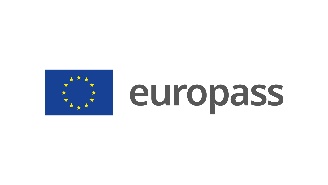 Pielikums profesionālo kvalifikāciju apliecinošam dokumentam(*)Latvija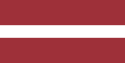 1. Profesionālo kvalifikāciju apliecinošā dokumenta nosaukums(1)Atestāts par arodizglītībuProfesionālās kvalifikācijas apliecībaProfesionālā kvalifikācija: Florists(1) oriģinālvalodā2. Profesionālo kvalifikāciju apliecinošā dokumenta nosaukuma tulkojums(2)A certificate of vocational basic educationA vocational qualification certificateVocational qualification: Florist(2)Ja nepieciešams. Šim tulkojumam nav juridiska statusa.3. Kompetenču raksturojumsFlorists izgatavo iztrādājumus no florālā materiāla, pielietojot floristikas pamattehnoloģijas, nodrošina augu, ziedu un floristikas izstrādājumu kvalitāti darba/tirdzniecības telpās, apkalpo klientus un piedalās telpu noformēšanā.Apguvis kompetences šādu profesionālo pienākumu un uzdevumu veikšanai:3.1. Augu, ziedu un floristikas materiālu sagatavošana darbam:   izsaiņot ziedus, augus un citas preces;   izvērtēt ziedu, augu un floristikas materiālu kvalitāti;   apstrādāt ziedus un augus, nodrošinot to saglabāšanu;   sakārtot darba vietu ziedu, augu un floristikas materiālu sagatavošanai darbam;   izvēlēties piemērotus florista darba rīkus un instrumentus konkrēta daba veikšanai;   plānot darba procesu  atbilstoši veicamajam uzdevumam. Floristikas izstrādājumu izgatavošana:   izvēlēties tehnisko izpildījumu floristikas izstrādājuma veidošanai atbilstoši paraugam;   izvēlēties paraugam piemērotus ziedus, augus un dekoratīvos materiālus;   izmantot augus un citus floristikas materiālus, ievērojot to noturību un funkcionālās prasības;   lietot florista profesionālos darba rīkus un instrumentus;   izgatavot floristikas izstrādājumus, pielietojot piemērotu tehnisko paņēmienu;  sagatavot floristikas izstrādājumu pēcapstrādei un uzglabāšanai. 3.3. Ziedu, augu un floristikas materiālu kvalitātes nodrošināšana:    izvietot ziedus, augus un floristikas materiālus darba/tirdzniecības telpās;  nodrošināt augu, ziedu un floristikas izstrādājumu kvalitāti darba/tirdzniecības telpās;   kopt telpaugus atbilstoši auga fizioloģijai;  kopt floristikā izmantojamos tehniskos un dekoratīvos traukus;  kopt florista profesionālos darba rīkus un instrumentus;  uzglabāt profesionālos floristikas materiālus atbilstoši prasībām.3.4. Floristikas kompozīcijas vai tās elementu sagatavošana telpas noformēšanai:   novērtēt floristikas noformējuma projektu, tā specifiku;   izgatavot floristikas noformējuma elementus atbilstoši projektam;   sagatavot floristikas noformējuma elementus un materiālus transportēšanai;  piedalīties floristikas noformējuma uzstādīšanā;   nodrošināt floristikas noformējuma ilgtspēju;   demontēt floristikas noformējumu, ievērojot speciālista norādījumus. 3.5. Floristikas izstrādājumu, ziedu, augu un floristikas materiālu pārdošana:    izvērtēt klienta vēlmes un vajadzības floristikas izstrādājuma, ziedu, augu, preču iegādei;    vienoties par floristikas izstrādājuma izskatu, cenu un piegādi;  izskaidrot profesionālo floristikas materiālu pielietojumu;  izskaidrot klientam augu un floristikas izstrādājumu kopšanas īpatnības;  pārdot ziedus, telpaugu un floristikas izstrādājumus;  iesaiņot preci atbilstoši tās veidam.3.6. Profesionālās darbības pamatprincipu ievērošana:    sazināties valsts valodā;  sazināties vienā svešvalodā;  pielietot matemātiskās un dabas zinību prasmes profesionālo darba uzdevumu veikšanai;   lietot informācijas un komunikāciju tehnoloģijas profesionālo darba uzdevumu veikšanā;   ievērot darba drošības, ugunsdrošības un elektrodrošības prasības;  ievērot vides aizsardzības prasības;  ievērot darba tiesiskās attiecības;  ievērot vispārējās un profesionālās ētikas principus;  veikt darba pienākumus atbilstoši uzņēmējdarbības principiem;  pastāvīgi pilnveidot profesionālās zināšanas un prasmes.Papildu kompetences:<<Aizpilda izglītības iestāde>>;...;...;...4. Nodarbinātības iespējas atbilstoši profesionālajai kvalifikācijai(3)4. Nodarbinātības iespējas atbilstoši profesionālajai kvalifikācijai(3)Strādāt ziedu veikalā, salonā u.c. uzņēmumos.Strādāt ziedu veikalā, salonā u.c. uzņēmumos.(3) Ja iespējams(3) Ja iespējams5. Profesionālo kvalifikāciju apliecinošā dokumenta raksturojums5. Profesionālo kvalifikāciju apliecinošā dokumenta raksturojumsProfesionālo kvalifikāciju apliecinošo dokumentu izsniegušās iestādes nosaukums un statussValsts iestāde, kas nodrošina profesionālo kvalifikāciju apliecinošā dokumenta atzīšanu<<Dokumenta izsniedzēja pilns nosaukums, adrese, tālruņa Nr., tīmekļa vietnes adrese; elektroniskā pasta adrese.Izsniedzēja juridiskais statuss>>Latvijas Republikas Izglītības un zinātnes ministrija, tīmekļa vietne: www.izm.gov.lvProfesionālo kvalifikāciju apliecinošā dokumenta līmenis(valsts vai starptautisks)Vērtējumu skala/Vērtējums, kas apliecina prasību izpildiValsts atzīts dokuments, atbilst trešajam Latvijas kvalifikāciju ietvarstruktūras līmenim (3. LKI) un trešajam Eiropas kvalifikāciju ietvarstruktūras līmenim (3. EKI).Profesionālās kvalifikācijas eksāmenā saņemtais vērtējums ne zemāk par "viduvēji – 5"(vērtēšanā izmanto 10 ballu vērtējuma skalu).Pieejamība nākamajam izglītības līmenimStarptautiskie līgumi vai vienošanāsAtestāts par arodizglītību vai vidējo izglītību dod iespēju turpināt izglītību 4. LKI/4. EKI līmenī.<<Ja attiecināms.Aizpilda izglītības iestāde, gadījumā, ja noslēgtie starptautiskie līgumi vai vienošanās paredz papildu sertifikātu izsniegšanu. Ja nav attiecināms, komentāru dzēst>>Juridiskais pamatsJuridiskais pamatsProfesionālās izglītības likums (6. pants).Profesionālās izglītības likums (6. pants).6. Profesionālo kvalifikāciju apliecinošā dokumenta iegūšanas veids6. Profesionālo kvalifikāciju apliecinošā dokumenta iegūšanas veids6. Profesionālo kvalifikāciju apliecinošā dokumenta iegūšanas veids6. Profesionālo kvalifikāciju apliecinošā dokumenta iegūšanas veids Formālā izglītība: Klātiene Klātiene (darba vidē balstītas mācības) Neklātiene Formālā izglītība: Klātiene Klātiene (darba vidē balstītas mācības) NeklātieneĀrpus formālās izglītības sistēmas apgūtā izglītībaĀrpus formālās izglītības sistēmas apgūtā izglītībaKopējais mācību ilgums** (stundas/gadi) _______________Kopējais mācību ilgums** (stundas/gadi) _______________Kopējais mācību ilgums** (stundas/gadi) _______________Kopējais mācību ilgums** (stundas/gadi) _______________A: Iegūtās profesionālās izglītības aprakstsB: Procentos no visas (100%) programmasB: Procentos no visas (100%) programmasC:Ilgums(stundas/nedēļas)Izglītības programmas daļa, kas apgūta izglītības iestādē<<Ieraksta izglītības programmas apjomu (%), kas apgūts izglītības iestādes mācību telpās>><<Ieraksta izglītības programmas apjomu (%), kas apgūts izglītības iestādes mācību telpās>><<Ieraksta izglītības programmas apjomu (stundās vai mācību nedēļās), kas apgūts izglītības iestādes mācību telpās>>Izglītības programmas daļa, kas apgūta praksē darba vietā, t.sk. darba vidē balstītās mācībās<<Ieraksta izglītības programmas apjomu (%), kas apgūts ārpus izglītības iestādes mācību telpām,t.i. praktiskās mācības uzņēmumā/-os, mācību praksē darba vietā, darba vidē balstītas mācības>><<Ieraksta izglītības programmas apjomu (%), kas apgūts ārpus izglītības iestādes mācību telpām,t.i. praktiskās mācības uzņēmumā/-os, mācību praksē darba vietā, darba vidē balstītas mācības>><<Ieraksta izglītības programmas apjomu (stundās vai mācību nedēļās), kas apgūts ārpus izglītības iestādes mācību telpām,t.i. praktiskās mācības uzņēmumā/-os, mācību praksē darba vietā, darba vidē balstītas>>**Attiecināms uz formālajā ceļā iegūto izglītību.Papildu informācija pieejama:www.izm.gov.lvhttps://registri.visc.gov.lv/profizglitiba/nks_stand_saraksts_mk_not_626.shtmlNacionālais informācijas centrs:Latvijas Nacionālais Europass centrs,http://www.europass.lv/**Attiecināms uz formālajā ceļā iegūto izglītību.Papildu informācija pieejama:www.izm.gov.lvhttps://registri.visc.gov.lv/profizglitiba/nks_stand_saraksts_mk_not_626.shtmlNacionālais informācijas centrs:Latvijas Nacionālais Europass centrs,http://www.europass.lv/**Attiecināms uz formālajā ceļā iegūto izglītību.Papildu informācija pieejama:www.izm.gov.lvhttps://registri.visc.gov.lv/profizglitiba/nks_stand_saraksts_mk_not_626.shtmlNacionālais informācijas centrs:Latvijas Nacionālais Europass centrs,http://www.europass.lv/**Attiecināms uz formālajā ceļā iegūto izglītību.Papildu informācija pieejama:www.izm.gov.lvhttps://registri.visc.gov.lv/profizglitiba/nks_stand_saraksts_mk_not_626.shtmlNacionālais informācijas centrs:Latvijas Nacionālais Europass centrs,http://www.europass.lv/